ISTITUTO DI ISTRUZIONE SUPERIORE“ENRICO MEDI” - BARCELLONA P.G.COMUNICAZIONE ORARIO DI SERVIZIO DOCENTI COEDocente (cognome e nome): ___________________Disciplina di insegnamento: ____________________Sede di residenza: __________________________Recapito telefonico: _____________________SEDI DI SERVIZIO(*) indicare nella riga A l’istituto di titolaritàORARIO DI SERVIZIO(N.B. inserire nelle caselle la lettera A, B, C, D di cui sopra - NON INSERIRE L’ORARIO DEL MEDI)Inviare a: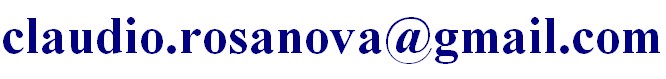 Istituto di servizioSedeN. oreA*BCDORAdallealleLUNEDIMARTEDIMERCOLEDIGIOVEDIVENERDISABATO123456789